AppendixAppendix 1:(Search Strategy and detailed records.)COCHRANE LIBRARY#1: acupuncture ( ti, ab, kw)#2: acupuncture therapy (ti, ab, kw)#3: #1 or #2 #4: Bell’s palsy ( ti, ab, kw)#5: facial paralysis ( ti, ab, kw)#6: idiopathic facial paralysis ( ti, ab, kw)#7: herpetic Facial Paralysis ( ti, ab, kw)#8: #4 or #5 or #6 or #7 #9: #3 and #8 in Trials.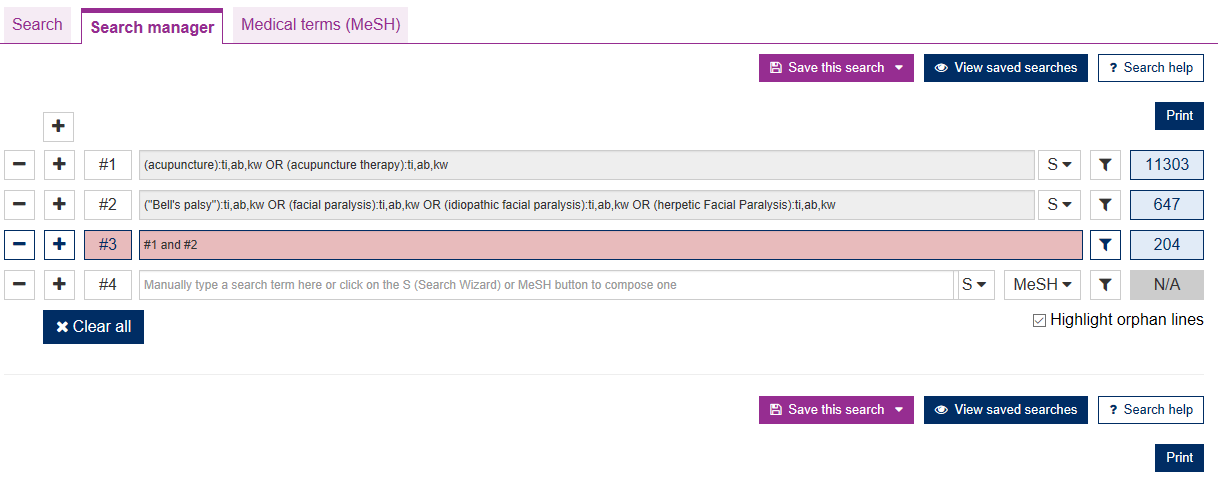 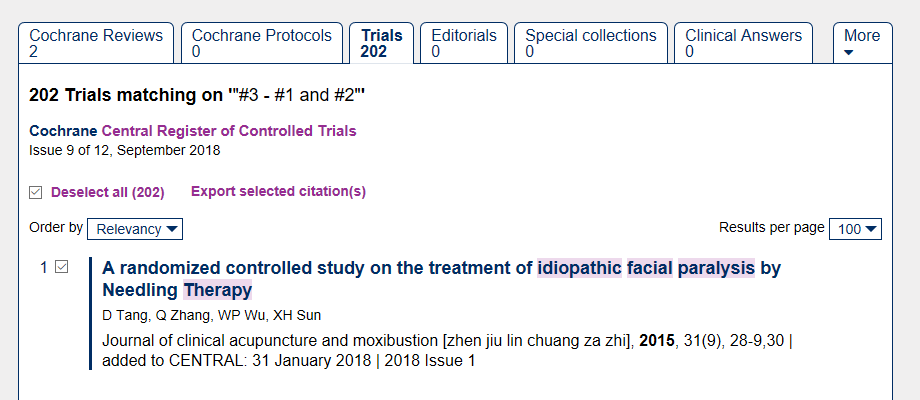 EMBASE#1: acupuncture (ab, ti)#2: acupuncture therapy (ab, ti)#3: #1 OR#2#4: bell palsy ( ab, ti)#5: facial paralysis ( ab, ti)#6: idiopathic facial paralysis (ab, ti)#7: ‘herpetic facial paralysis (ab, ti)#8: #4 OR#5 OR#6 OR#7#9: #3 AND #8#10: #9 AND ([controlled clinical trial]/lim OR [randomized controlled trial]/lim).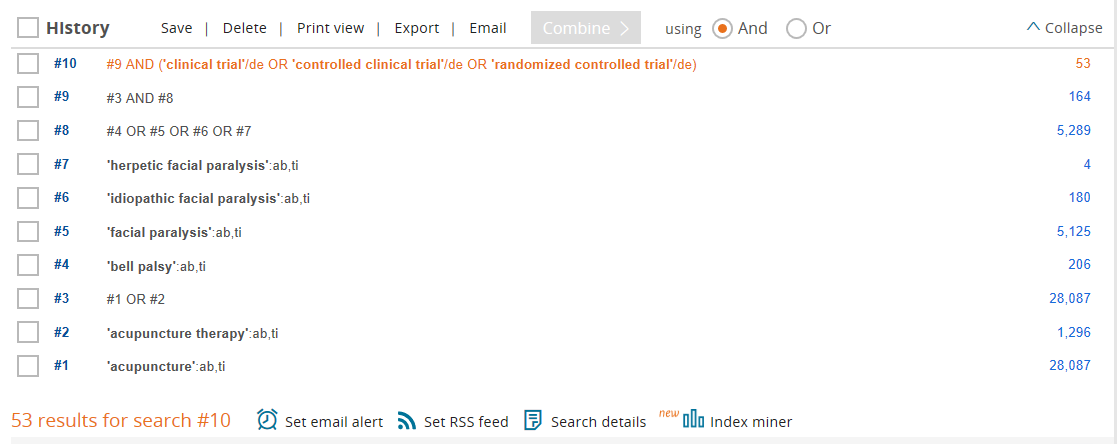 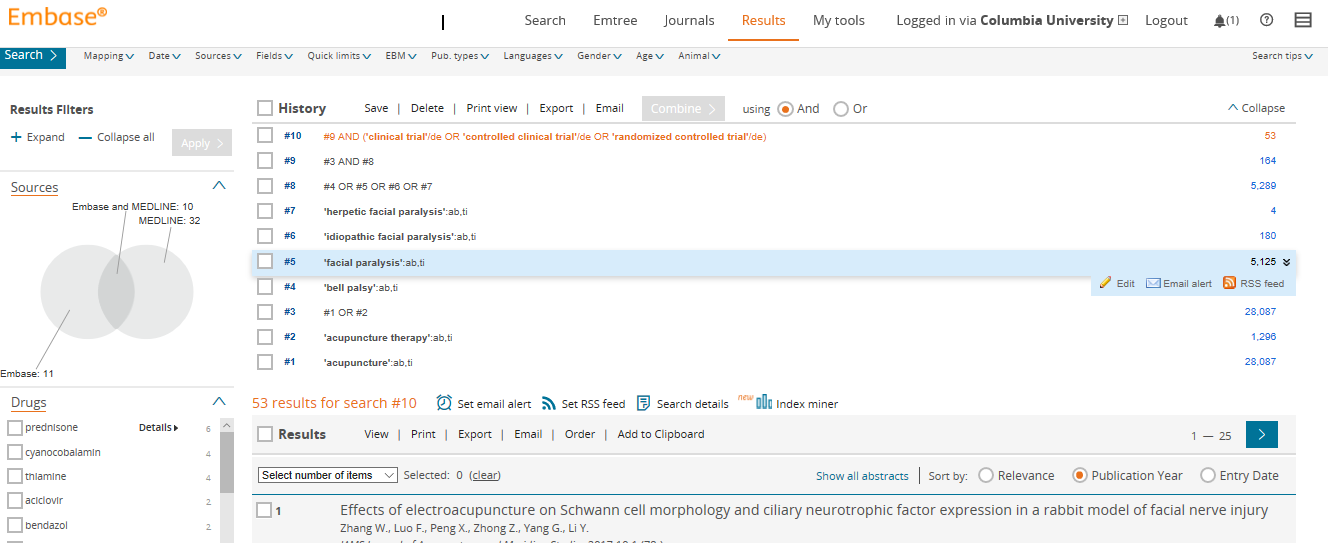 Pubmed#1: acupuncture [Title/Abstract]#2: acupuncture therapy [Title/Abstract]#3: #1 OR #2#4: Bell’s palsy [Title/Abstract]#5: facial paralysis [Title/Abstract]#6: idiopathic facial paralysis [Title/Abstract]#7: herpetic Facial Paralysis [Title/Abstract]#8: #4 OR #6 OR #7#9: #3 OR #8#10: humans [Me SH Terms]#11: clinical trials as topic [Me SH Terms]#12: trial [Title/Abstract]#13: randomly [Title/Abstract]#14: Placebo [Title/Abstract]#15: Randomized [Title/Abstract]#16: Controlled Trial[Publication Type]#17: Randomized Controlled Trial[Publication Type]#18: #12 OR #13 OR #14 OR #15 OR #16 OR #17#19:#9 AND #10 AND #18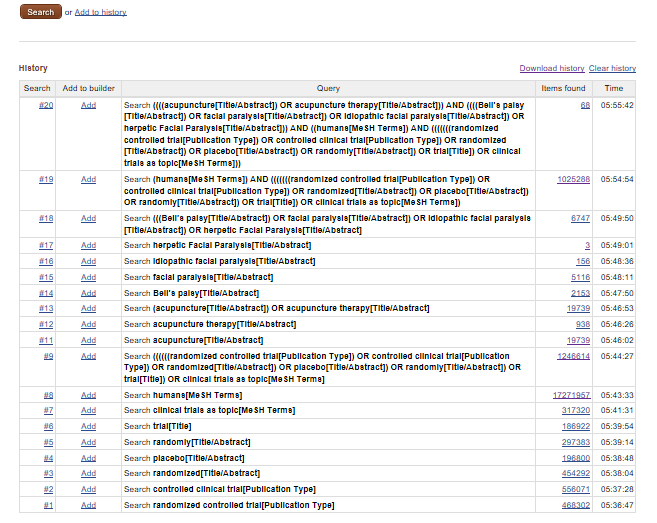 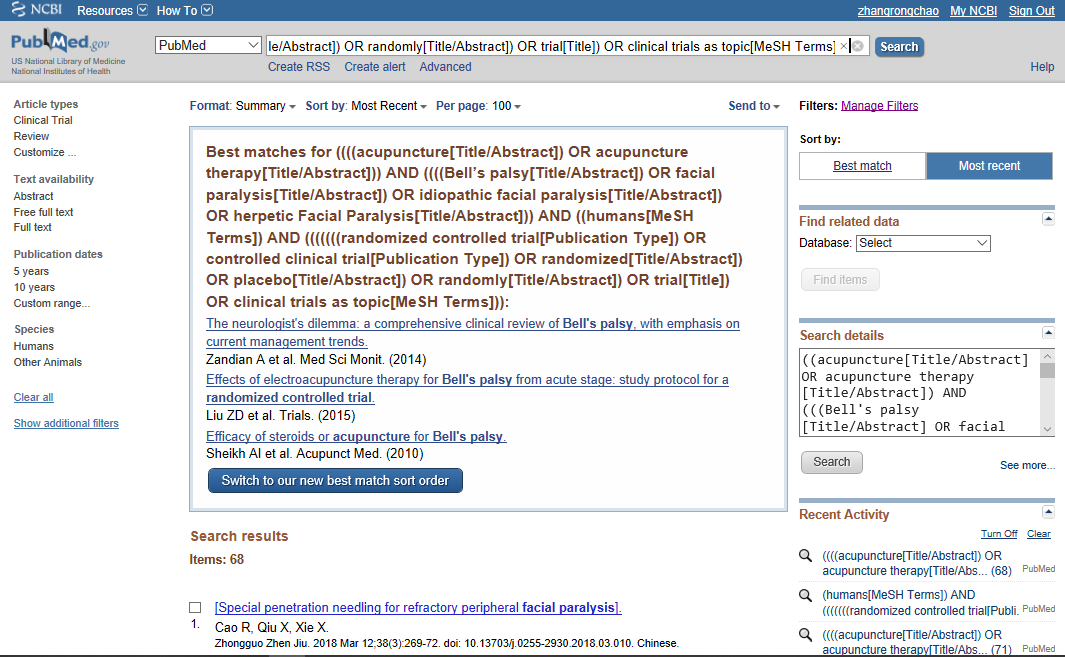 Appendix 2. Subgroup analysis(1) cure rateAcupuncture and moxibustion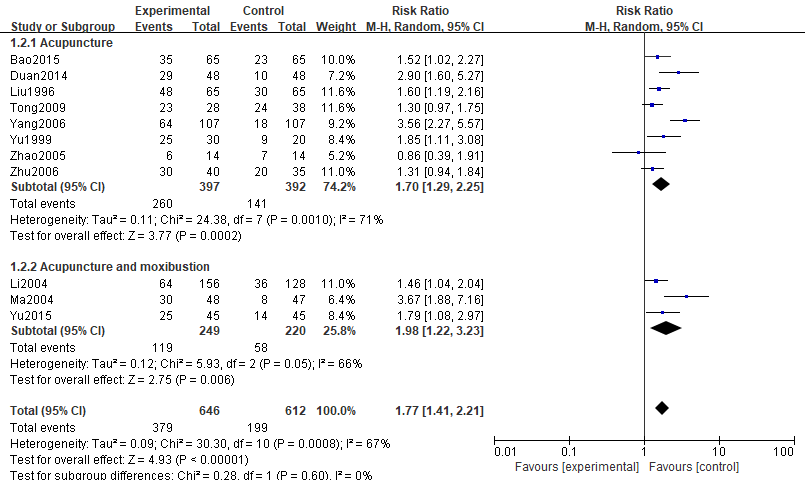 Types of medication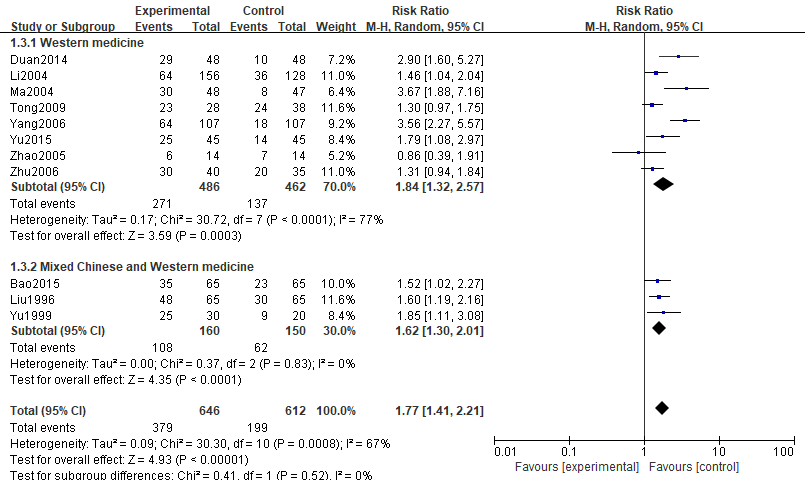 Publication time 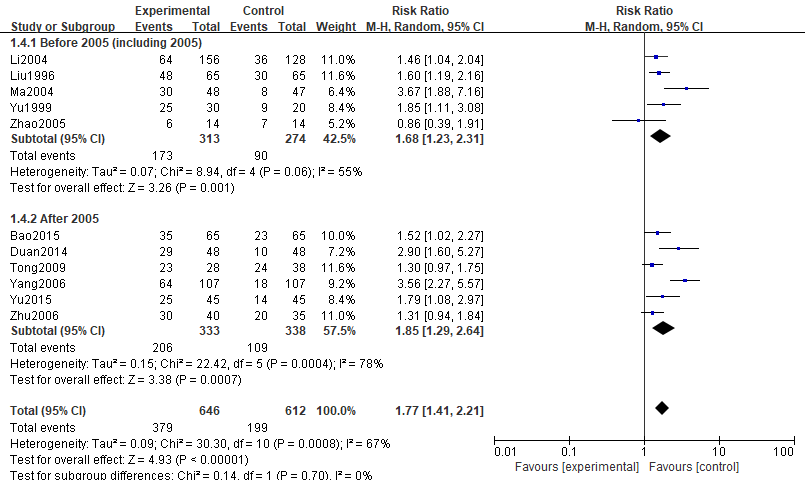 Sample size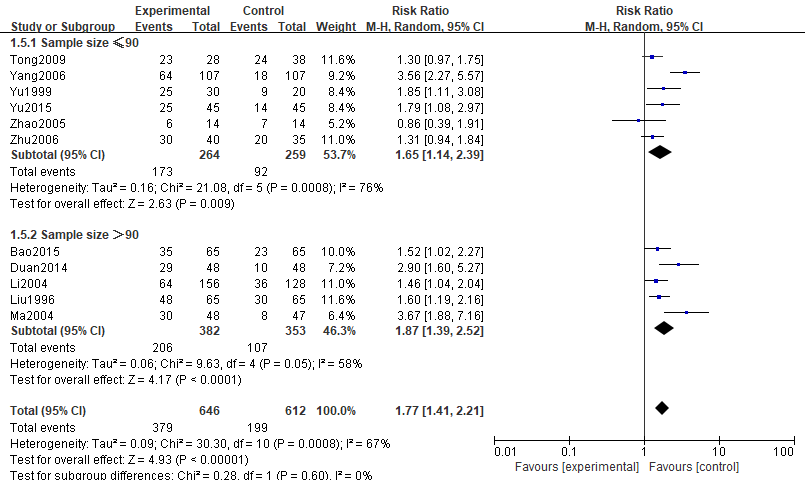 (2)EffectiveAcupuncture and moxibustion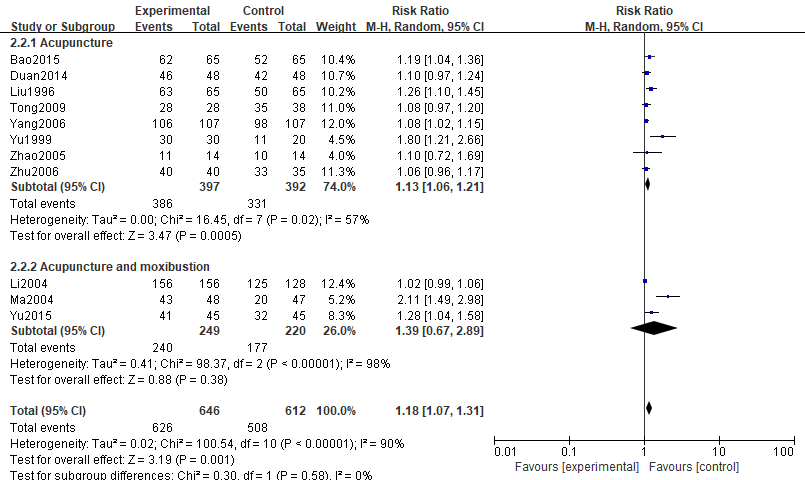 Types of medication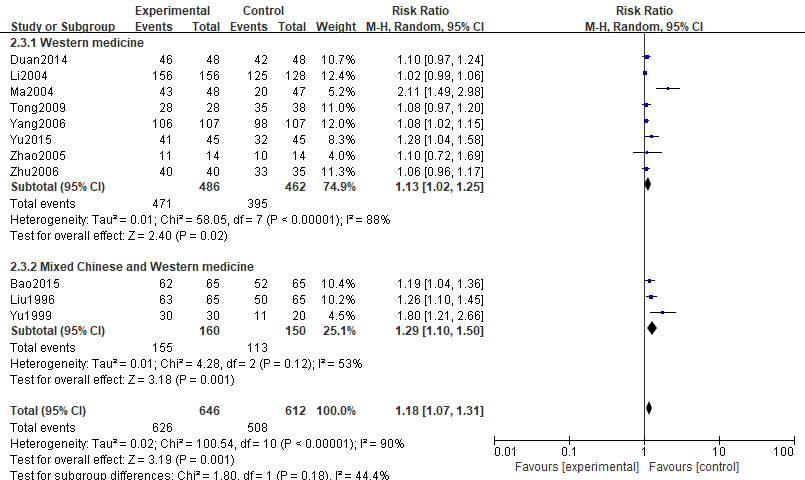 Publication time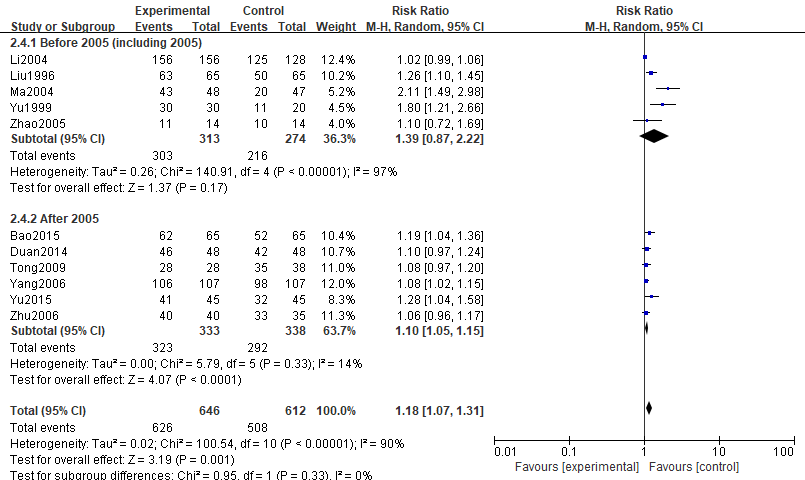 Sample size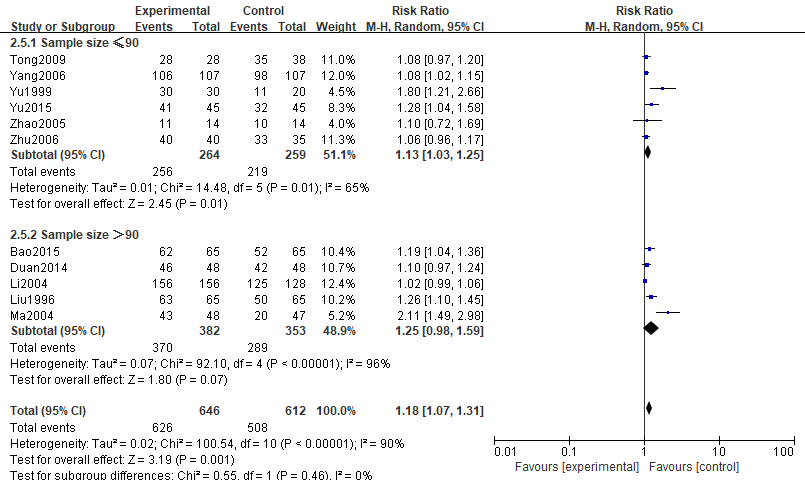 Appendix 3.data sheetstudyyearscure1not-cure1cure2not-cure2Bao201535302342Duan201429191038Li200464923692Liu199648173035Ma20043018839Tong20092352414Yang200664431889Yu1999255911Yu201525201431Zhao20056877Zhu200630102015studyyearseffective1not-effective1effective2not-effective2Bao20156235213Duan2014462426Li200415601253Liu19966325015Ma20044352027Tong2009280353Yang20061061989Yu1999300119Yu20154143213Zhao2005113104Zhu2006400332